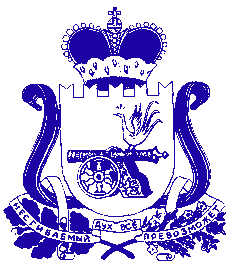 АДМИНИСТРАЦИЯ ПЕЧЕРСКОГО СЕЛЬСКОГО ПОСЕЛЕНИЯ СМОЛЕНСКОГО РАЙОНА СМОЛЕНСКОЙ ОБЛАСТИПОСТАНОВЛЕНИЕот  26.10.2016 г.                                                                  № 373О назначении публичных слушаний «О внесении изменения в территориальное зонирование Правил землепользования и застройки муниципального образования Печерского сельского поселения Смоленского района Смоленской области», утвержденных Решением Совета депутатов Печерского сельского поселения №44 от 21.08.2015 г.Руководствуясь статьями 42, 43, 44, 45, 46 Градостроительного кодекса Российской Федерации, статьей 14 Федерального закона от 06.10.2003 г. №131-ФЗ «Об общих принципах организации местного самоуправления в Российской Федерации», Уставом муниципального образования Печерское сельское поселение Смоленского района Смоленской области, ответом Главы Администрации муниципального образования «Смоленский район» Смоленской области №6488 (вх. №624 от 10.06.2016 г.), Решением Смоленской районной Думы муниципального образования «Смоленский район» Смоленской области №60 от 28.07.2016 г.Администрация муниципального образования Печерского сельского поселения Смоленского района Смоленской области ПОСТАНОВЛЯЕТ:Назначить публичные слушания по проекту «О внесении изменения в территориальное зонирование Правил землепользования и застройки муниципального образования Печерского сельского поселения Смоленского района Смоленской области», утвержденных Решением Совета депутатов Печерского сельского поселения №44 от 21.08.2015 г. на 28 ноября 2016 г. в 15.00 часов.Организацию и проведение публичных слушаний возложить на комиссию по землепользованию и застройке Печерского сельского поселения Смоленского района Смоленской области, утвержденную распоряжением Главы муниципального образования Печерского сельского поселения Смоленского района Смоленской области от 11.07.2016г №41 «О комиссии по землепользованию и застройке Печерского сельского поселения Смоленского района Смоленской области».Местом проведения публичных слушаний определить здание администрации, расположенное по адресу: с. Печерск, ул. Минская, д.7 Смоленского района Смоленской области.С материалами можно ознакомиться на сайте Администрации Печерского сельского поселения Смоленского района Смоленской области и в Администрации Печерского сельского поселения Смоленского района Смоленской области по адресу: с. Печерск, ул. Минская, д.7. Настоящее постановление опубликовать в газете «Сельская правда», разместить на стендах Администрации Печерского сельского поселения и на официальном сайте в сети Интернет http://pechersk.smol-ray.ru.Глава муниципального образованияПечерского сельского поселенияСмоленского района Смоленской области                                Ю.Н. Янченко